«Отбасы және  балалар саласында  мемлекеттік қызметтерді көрсету қағидаларын бекіту туралы» Қазақстан Республикасы Білім және  ғылым  министрінің  2020 жылғы 24 сәуірдегі №158 бұйрығының № 10 қосымшасы негізінде  БҰЙЫРАМЫН:2023 жылдың 4 қыркүйегінен бастап төмендегі  тізімдегі оқушылар тегін ыстық тамақпен қамтамасыз етілсін: Осы бұйрықтың орындалуын бақылау жауапкершілігі әлеуметтік педагог Н.С.Бисембаеваға  міндеттелсін.                           Мектеп-гимназия директоры:                        Б.С.Тлекенова«Батыс Қазақстан облысы әкімдігі білім басқармасының Орал қаласы білім беру бөлімінің «Дінмұхамед Қонаев атындағы №44 мектеп-гимназиясы» шаруашылық жүргізу құқығындағы мемлекеттік коммуналдық кәсіпорны                БҚО, Орал қаласы  Д.Қонаев атындағы ықшам ауданы, 54 үй                                               Тел/факс: 8 (7112)28 71 99, 28 69 84                   Бұйрық«№ 117 »  31.08.2023 ж.     Жекелеген санаттағы білім алушылар мен тәрбиеленушілерге тегін тамақтандыруды ұсыну  туралы                        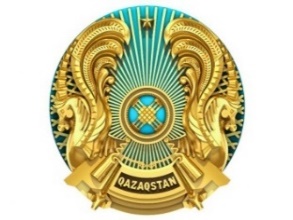 Государственное коммунальное предприятие на праве хозяйственного ведения «Школа-гимназия №44 имени Динмухамеда Конаева» отдела образования города Уральск управления образования акимата Западно-Казахстанской области                    ЗКО, г. Уральск           мкр. Имени Д.А.Кунаева, д. 54            тел/факс: 8 (7112)28 71 99, 28 69 84                              Приказ№Оқушының аты-жөніСыныбы№Оқушының аты-жөніСыныбы1Мейрамгалиев Иброхим7б17Қуанышқалиева Ақұштап11 в2Мейрамгалиев Мухаммад6б18Қуанышқали Қадір9 в3Мейрамгалиев Исмаил4в19Қуанышқали Ақерке8в4Мейрамгалиев Юсуф2б20Иманбай Арман9 е5Тлекбай Қайсар3ж21Амангельдиев Бекет6 в6Тлекбай Кәусар2е22Болат Манас7 в7Қайыржанова Әмина2д23Серік Мұқағали6 б8Қайырбек Айару5б24Шүкірбаева Айша 6 е9Қайырбек Нұрислам6г25Аманғали Ибрахим5 д10Жайлыхан Назым4 ж26Нұрет Абдурахман3 ж11Серикова Диана8е27Нұрет Мухаммед1 д12Серикова Ақбота4 е28Кахаров Ерболат8 б13Бегалиева Анжелла6 з29Аманғали Анель3 в14Бауыржан Ерсал1 ж30Аманғали Нұрберген6 е15Умбеткалиев Арман4 е31Набиолла Раяна2 е16Бауыржан Мағжан2 б